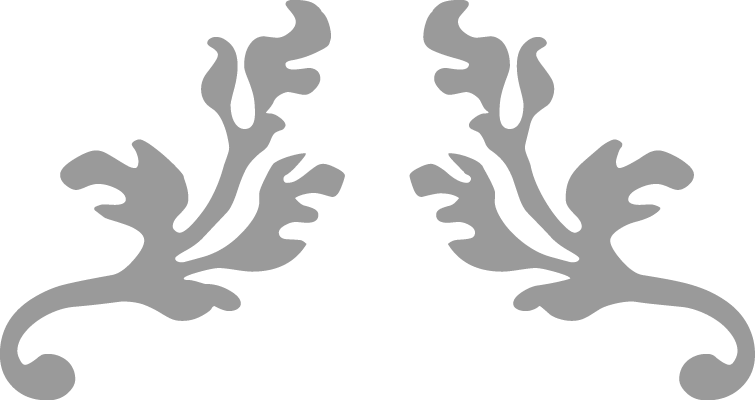 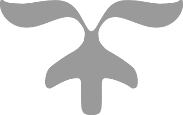 Организация работы по развитию речи в классах с обучением на языке саха в условиях билингвального образования.(доклад Ивановой Анджелики Куприяновны,учителя русского языка и литературы)г.Якутск, 2016 г.Организация работы по развитию речи в классах с обучением на языке саха в условиях билингвального образования.Иванова Анджелика Куприяновна, учитель русского языка и литературы МОБУ «СОШ №26», г.Якутск      Не секрет, что учащиеся с неродным языком обучения часто сталкиваются с проблемой устного и письменного общения, что приводит к большим трудностям в обучении и впоследствии отражается на сдаче ОГЭ и ЕГЭ. Так, например, учащиеся саха затрудняются в написании сжатого изложения, так как большинство из них неправильно определяют тему и идею текста в силу недостаточного понимания языка, не умеют вычленять микротемы, у них слабые знания и умения в применении приемов сжатия текста, слабо развита память, словарный запас недостаточен, некоторые не имеют представления о приемах компрессии текста.       В связи с этим на уроках развития речи нами предлагается уделять больше времени именно технологии подготовки к написанию изложения и сочинения в классах с неродным языком обучения.  Данная технология подразумевает использование на уроках развития речи визуальной работы с текстом, работы с каждой микротемой отдельно, с приведением ключевых слов и предложений, с составлением простого и сложного планов, проводить словарную работу с переводом непонятных слов на язык саха, с использованием речевых клише, с постановкой наводящих вопросов, с совместной и индивидуальной работой по компрессии текста и т.д., что существенно поможет учащимся написать изложение или сочинение. Такую работу следует проводить с маленьких текстов объёмом от 50 до 70 слов в 5-6 классах при изучении понятий, что такое текст, тип речи, стиль речи, средства межфразовой связи и т.д. Далее в 7-8 классах учащиеся уже учатся писать изложение с элементами сочинения, что подготавливает их к написанию следующего вида работы- сочинения.  Таким образом, к 9 классу учащиеся уже довольно хорошо воспроизводят услышанный текст, а также пишут сочинение с приведением аргументов из художественных произведений.        Технология написания как изложения, так и сочинения, – процесс трудоемкий, т.к. предполагает поэтапную работу над текстом, продумывание вопросов для беседы, продумывание слайдов для презентации, т.к. визуальная память тоже играет немаловажную роль в написании письменной работы. Одной из важных работ по написанию изложения является также словарная работа с обязательным переводом на родной язык, с привлечением различных источников, как книжных, так и интернет-ресурсов.  Перед началом работы над сжатым изложением важно повторить о приёмах компрессии текста, с приведением примеров по сокращению несущественной информации и т.д.  Например, вашему вниманию предлагается один из фрагментов работы по обучению сжатию текста «Книга в жизни человека», который был продемонстрирован в параллели 9-х классов при подготовке к ОГЭ «методом погружения» в апреле 2016 г.:      Данная технология позволяет не только вспомнить приёмы компрессии текста, но и при составлении предложений повторить такие разделы языка, как «Синтаксис простого и сложного предложения», «Пунктуация», «Морфология и орфография», способы цитирования и др. Эти разделы повторяются и при обучении сочинению, которое немного отличается от технологии написания изложения.     Опыт показывает, что при написании сочинения многие учащиеся путают пересказ с собственно сочинением, зачастую не понимают, что от них требуется. Это связано с тем, что у них нет чёткого представления о том, что такое сочинение, как его писать и о чём писать. Работать по обучению сочинению нужно, безусловно, с 5 класса с таких простых тем, как рассказ о себе или своей семье; рассказ о питомцах; о памятниках культуры; описание природы, различных её уголков; сочинения по картине; сочинения, касающиеся читательских вкусов и предпочтений детей; сочинения с грамматическими заданиями. Для того, чтобы работа по развитию речи была слаженной и плодотворной, располагающей к совместному творчеству, нами предлагается следующая методика работы, которая состоит из нескольких этапов:Установка на цель.Опрос-повторение по схеме.Постановка задачи.Устная речь учащихся по схемам о видах и разновидностях описания (рассуждения, повествования).Закрепление.План описания (повествования, рассуждения).Пример описания (повествования, рассуждения) для слабых учащихся.Словарная работа.Самостоятельная работа учащихся над составлением текста – описания (повествования, рассуждения).Проверка работ учащихся.Выводы.Домашнее задание.      Предлагаемая структура обучения обеспечивает поэтапный переход от решения простых задач к их более широкому охвату. В 5-6 классах учащиеся саха знакомятся с тремя разновидностями письменной работы: сочинение-описание сочинение-повествование. сочинение-рассуждение.       Основная задача на этом этапе - научиться различать эти три типа сочинений, дать первое представление о композиции, дать возможность приобрести первый опыт написания сочинения. Вашему вниманию приводим пример урока по написанию сочинения-рассуждения в 5 классе: Тема урока: Что такое сочинение-рассуждение?Цель: -дать представление о сочинении-рассуждении;-научиться писать сочинение-рассуждение.Задачи:уметь определять тип текста «рассуждение»;уметь составлять текст-рассуждение по плану;логически, последовательно излагать свои мысли.Оборудование: презентация на Power Point, карточки с речевыми клише для написания сочинения-рассуждения, тексты № 1 и 2.1.Акцентуализация внимания. Повторение с показом слайдов:- Что такое текст? Назовите признаки текста.- Какие типы речи вам известны?- Чем они различаются друг от друга?2.Работа по новой теме «Рассуждение» с показом слайдов: 1) Работа по теории, строению текста-рассуждения и т.д.; 2) Работа над словами и выражениями при переходе от тезиса 
к доказательствам; 3)  Работа над словами и выражениями, указывающими
на связь и последовательность доказательств; 4) Работа над словами для связи вывода и доказательства.3.Закрепление. Работа с текстом № 1. Беседа:-Какую мысль утверждает автор? Озаглавьте текст.-Назовите ключевые слова. -Какие доказательства он приводит для обоснования своей мысли?-Чьё авторитетное мнение можете привести в качестве доказательства?-К какому общему выводу  приходит автор?-Найдите тезис, доказательства и вывод.4.Совместная работа по составлению тезиса к тексту: Тезис: Почему я люблю зимние каникулы?Комментарий к тезису: …Доказательство: Во-первых,…                             Во-вторых,…                             В-третьих,…                             И, наконец,…Вывод: Вот почему я люблю зимние   каникулы.5.Словарная работа.6.Самостоятельная работа по тексту № 2 /письменно/- Докажите, что учиться в школе вовсе не скучно. Тезис дан, ваша задача-  прокомментировать, доказать и сделать вывод.    Тезис:   Учиться - очень интересно!    Многие считают, что учиться в школе скучно. На самом деле это вовсе не так. Известный русский писатель (мыслитель, ученый, пословица, поговорка) утверждал (говорил): …    Для подтверждения его мысли, приведу пример из личного опыта (художественного произведения –для сильных учеников).   Во-первых,…   Во-вторых,…   В-третьих,…  Вот почему учиться в школе очень интересно!7. Обобщение урока. Проверка работ учащихся.8.Домашнее задание: написать сочинение-рассуждение на тему «Моё любимое занятие» или «Кем я хочу стать?» (на выбор).      Приведённая методика нацеливает на положительный результат в работе по развитию речи. Такие уроки проходят организованно, живо, интересно. Учащиеся после проведённой работы видят, что есть возможность научиться хорошо писать сочинение и получать удовольствие от затраченного труда.  А использование ИКТ на уроках развития речи позволяет максимально упростить процесс написания изложения и сочинения, позволяет разнообразить формы работы, деятельность учащихся, активизировать внимание, повышает творческий потенциал личности.      Итак, правильная организация работы по развитию речи в условиях билингвального образования ведёт к формированию у учащихся саха способности к самовыражению в речи, свободному общению, потребности в практическом владении навыками аргументированной, ясной, выразительной речи, выработке уважительного отношения к слову, бережному с ним обращению и, наконец, потребности в разнообразных знаниях, в постоянном их пополнении.
Отрывок из исходного текстаИсключение Обобщение и заменаМожно ли исчерпать тему человеческого знания, тему поисков истины, тему красоты?Конечно, нет!Можно исключитьМожно объединить 2 предложения в одно, сделав утвердительным:Невозможно исчерпать тему человеческого знания, красоты, поиска истины.Значит, нельзя исчерпать и тему «книга». Она неисчерпаема, как жизнь человека, как существование человечества, как Вселенная.Убрать вводное слово.Она неисчерпаема, как жизнь человека.Она неисчерпаема, как Вселенная.Она неисчерпаема.Объединить 2 предложения:Тема «книга» неисчерпаема, как жизнь человека, как существование человечества, как Вселенная.Тема «книга» принадлежит к числу тех, которые нельзя исчерпать, как нельзя исчерпать океан.Можно объединить 3 предложенияТема книга неисчерпаема, как океан.Из него можно только зачерпнуть.Можно объединить 4 предложенияТема «книга» как океан: из него можно черпать, но исчерпать нельзя.Но в любой капле воды, зачерпнутой из океана, океан.Можно исключить.